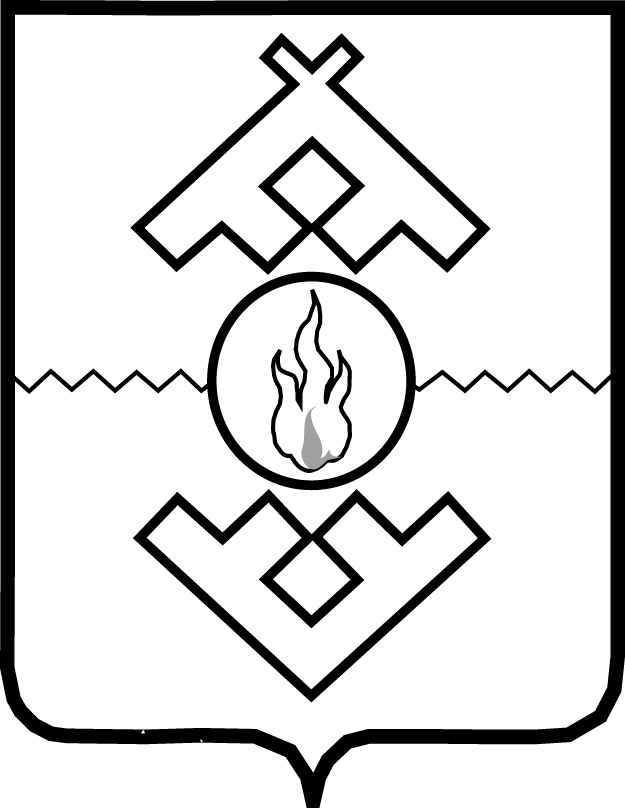 Департаментвнутренней политикиНенецкого автономного округаПРИКАЗот __ февраля 2019 г. № __г. Нарьян-МарОб установлении нормативов по количествукомандировок и курсов повышения квалификации,штатной численности для находящихся в веденииДепартамента внутренней политики Ненецкого автономногоокруга субъектов бюджетного планированияна 2019 год и плановый период 2020 и 2021 годовВ соответствии с подпунктом 8 пункта 10 Порядка составления проекта окружного бюджета и проекта бюджета Территориального фонда обязательного медицинского страхования Ненецкого автономного округа на очередной финансовый год и плановый период, утвержденного постановлением Администрации Ненецкого автономного округа от 23.06.2017 № 213-п, ПРИКАЗЫВАЮ:1. Установить нормативы по количеству командировок и курсов повышения квалификации, штатной численности для находящихся в ведении Департамента внутренней политики Ненецкого автономного округа субъектов бюджетного планирования на 2019 год и плановый период 2020 и 2021 годов согласно Приложению.2. Настоящий приказ вступает в силу со дня его официального опубликования и распространяет свое действие на правоотношения, возникшие с 1 января 2019 года.Руководитель Департамента						   П.З. РахмилевичПриложениек приказу Департамента внутренней политики Ненецкого автономного округа от __.02.2019 № __«Об установлении нормативов по количеству командировок и курсов повышения квалификации, штатной численности для находящихся в ведении Департамента внутренней политики Ненецкого автономного округа субъектов бюджетного планирования на 2019 год и плановый период 2020 и 2021 годов»Нормативы по количеству командировоки курсов повышения квалификации, штатной численностидля находящихся в ведении Департамента внутренней политики Ненецкого автономного округа субъектов бюджетногопланирования на 2019 год и плановый период 2020 и 2021 годов_________Наименование2019 год2020 год2021 годКазенное учреждение Ненецкого автономного округа«Государственное юридическое бюро»Казенное учреждение Ненецкого автономного округа«Государственное юридическое бюро»Казенное учреждение Ненецкого автономного округа«Государственное юридическое бюро»Казенное учреждение Ненецкого автономного округа«Государственное юридическое бюро»1. Количество командировок:222222из них количество курсов повышения квалификации2222. Штатная численность:до 01 февраля 2019 года8--с 01 февраля 2019 года131313Казенное учреждение Ненецкого автономного округа «Аппарат по обеспечению деятельности Уполномоченных и Общественной палаты Ненецкого автономного округа»Казенное учреждение Ненецкого автономного округа «Аппарат по обеспечению деятельности Уполномоченных и Общественной палаты Ненецкого автономного округа»Казенное учреждение Ненецкого автономного округа «Аппарат по обеспечению деятельности Уполномоченных и Общественной палаты Ненецкого автономного округа»Казенное учреждение Ненецкого автономного округа «Аппарат по обеспечению деятельности Уполномоченных и Общественной палаты Ненецкого автономного округа»1. Количество командировок:222222из них количество курсов повышения квалификации1112. Штатная численностьдо 01 февраля 2019 года12--с 01 февраля 2019 года999